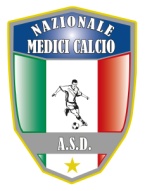 DISTINTA ELENCO GIOCATORI  MEDICI………………….PRELIMINARI COPPA ITALIA LOCARNO 5-7 aprile 2019Distinta Giocatori partecipanti alla gara:       Distinta Giocatori partecipanti alla gara:       Distinta Giocatori partecipanti alla gara:       Distinta Giocatori partecipanti alla gara:       Distinta Giocatori partecipanti alla gara:       Distinta Giocatori partecipanti alla gara:       Distinta Giocatori partecipanti alla gara:       Distinta Giocatori partecipanti alla gara:       Distinta Giocatori partecipanti alla gara:       Distinta Giocatori partecipanti alla gara:       Distinta Giocatori partecipanti alla gara:       Distinta Giocatori partecipanti alla gara:       Distinta Giocatori partecipanti alla gara:       Distinta Giocatori partecipanti alla gara:       da disputare il :da disputare il :da disputare il :da disputare il :a: a: a: a: N.MagliaData NascitaData NascitaData NascitaCognome e NomeCognome e NomeF.Q.DOCUMENTODOCUMENTODOCUMENTODOCUMENTOCapitanov.capitanoN.MagliaGMACognome e NomeCognome e NomeF.Q.TipoNumeroNumeroRilasciatoCapitanov.capitanoDirigente accompagnatore ufficiale della squadra Signor:Dirigente accompagnatore ufficiale della squadra Signor:Dirigente accompagnatore ufficiale della squadra Signor:Dirigente accompagnatore ufficiale della squadra Signor:Dirigente accompagnatore ufficiale della squadra Signor:Dirigente accompagnatore ufficiale della squadra Signor:Dirigente accompagnatore ufficiale della squadra Signor:Dirigente accompagnatore ufficiale della squadra Signor:Dirigente accompagnatore ufficiale della squadra Signor:Dirigente accompagnatore ufficiale della squadra Signor:Dirigente accompagnatore ufficiale della squadra Signor:Dirigente accompagnatore ufficiale della squadra Signor:Dirigente accompagnatore ufficiale della squadra Signor:Dirigente accompagnatore ufficiale della squadra Signor:Documento d’identità: Documento d’identità: Documento d’identità: Documento d’identità: Documento d’identità: L’ARBITROIL DIRIGENTE ACCOMPAGNATOREFirmaFirma